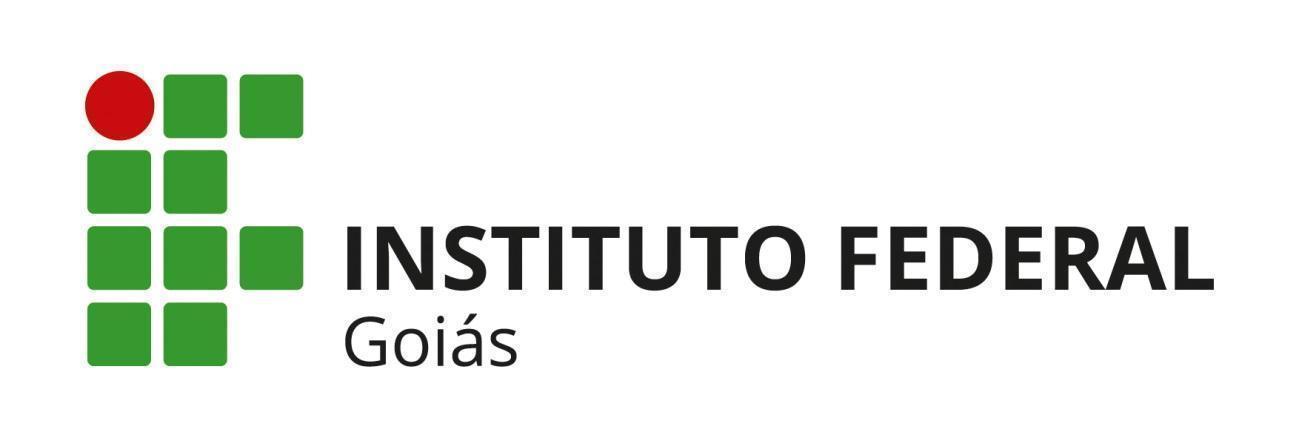 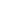 ANEXO X - PLANILHA DE FREQUÊNCIA FINAL E REGISTRO DE ATIVIDADES REFERENTES AO EDITAL DE PROJETOS DE ENSINO N.º 03/2023(Para envio ao Departamento após a conclusão do Projeto)Projeto:Coordenador/a do Projeto:Assinatura do Coordenador do ProjetoLocal, _____/ ________________/2023.NomeSUAP/MatrículaFunçãoCHMensalMês...CHMensalMês...CHMensalMês...CHMensalMês...CHTOTALAssinaturasCoordenador/aColaborador/aBolsistaVoluntário/a